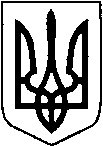 Відділ освіти, молоді та спорту Маневицької селищної радиКостюхнівський ліцей Маневицької селищної ради Волинської області вул.  Молодіжна, 10,  с. Костюхнівка , 44630 ,тел. / факс 0 (3376)  96 9 40,e-mail: davud_shkola@ukr.netкод ЄДРПОУ 25085902______________________________________________________________________________________Інформаціяпро мережу класів та набір учнів на 2021/2022 навчальний рік станом на 02.06.2021 р.Директор                                                                                                                                                     Василь ДАВИДЮК№з/пНазва закладу освіти1 клас1 клас2 клас2 клас3 клас3 клас4 клас4 клас1-4 класи1-4 класи5 клас5 клас6 клас6 клас7 клас7 клас8 клас8 клас9 клас9 клас5-9 класи5-9 класи10 клас10 клас11 клас11 клас10-11 класи10-11 класиРазом по школіРазом по школі№з/пНазва закладу освітикласівучнівкласівучнівкласівучнівкласівучнівкласівучнівкласівучнівкласівучнівкласівучнівкласівучнівкласівучнівкласівучнівкласівучнівкласівучнівкласівучнівкласівучнівКостюхнівський             ліцей19191121124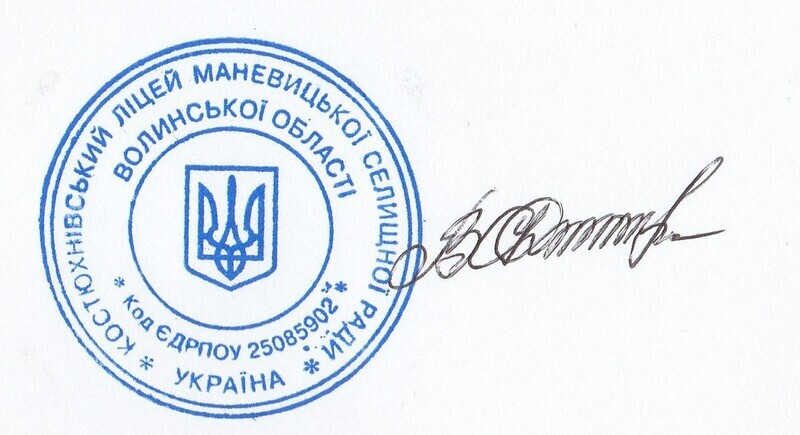 42112171211611756311611623211137